119 E. Bridge Street, New Lisbon, Wi 53950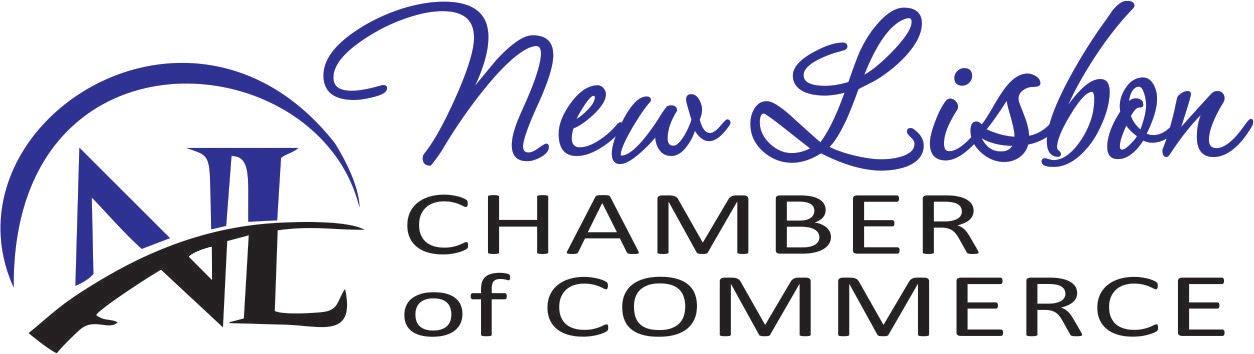   Phone: (608) 562-3555       
Email: NLChambr@mwt.netwww.NewLisbonChamber.Com2022 MEMBERSHIP APPLICATION*Business Name: ______________________________________________________________________		
*Business Type/Industry: _______________________________________________________________		 *Business Physical Address: ____________________________________________________________		*Business Mailing Address: ______________________________________________________________		*Business Phone#: (__    _) ______-_________*Business Website: _____________________________________*Owner/Contact Person’s Name: ________________________
*Owner/Contact Person’s Phone#: (__    _) _______-_________*Owner/Contact Person’s Email: ________________						____________Would you like to be added to our e-newsletter list?     Yes          NoWould you like to be a part of the New Lisbon Chamber Cash? 	Yes          NoSignature: ______________________________________________________Date   _____/_____/_____
*Must be filled in completely and returned with payment (renewal – please fill in completely to be sure we have the correct information in our system)Membership Fees:		Individual Person:		$40.00 				Non-Profit Organization:             	$75.00                                          BUSINESSES: (includes owner)                                          		One employee only:	           	$100.00 				2 to 9 employees: 	              $150.00				10 or more employees:	           	$250.00 Total Due: $___________			Is there anything we can do to help your business or something you would like to see us do to help the community? Please let us know!!Office Use OnlyDate paid: 	/	/	  Amount paid: $			   □ Cash   □ Check – Ck# 		 □Memb list sprdsht     □ On Website     □ Like on Facebook     □ Added to Outlook list      □ Added to Const.Cont. list    □Spotlight